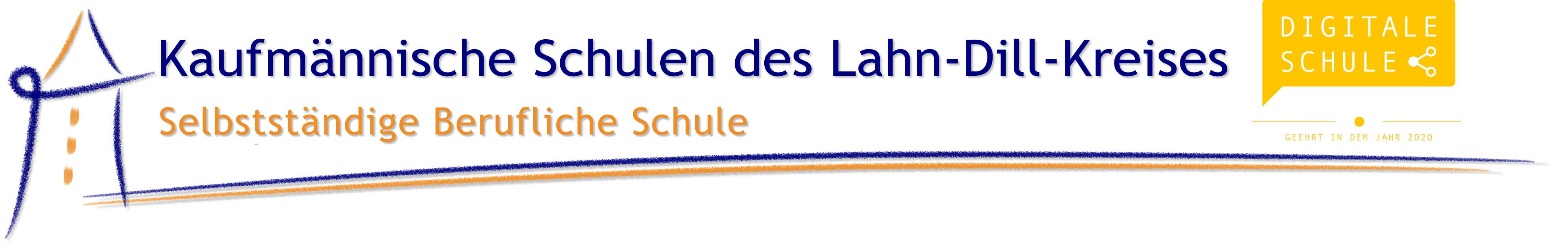 Anmeldung zur Teilnahme am Bewerbertraining des
 KSDILL-Speed-Datings am 30. März 2023 in der Zeit von 
13:00 bis voraussichtlich 16:30 UhrAnmeldung per Mail an speeddating@ks-ldk.de bis zum 23.03.23Name: 	Vorname: Klasse/Kurs:	Name Klassenlehrer*in/Tutor*in: E-Mail: Mobil:  Ort:  Datum: 